Oggetto: Estensione del servizio di assistenza tecnica e garanzia del materiale installato.GaranziaCon il contratto di estensione del servizio di assistenza tecnica e garanzia del materiale installato Orion/GT srl si impegna a mantenere in efficienza le apparecchiature installate in data ............................. e successive, nella chiesa di ......................................................................................, provvedendo alla sostituzione e/o alla riparazione gratuita dei componenti che risultino difettosi, ivi compresa la mano d’opera necessaria per effettuare la riparazione.Durata Il presente accordo ha validità di mesi ...... (...................................) con decorrenza dal ......................., e si intende automaticamente rinnovato di anno in anno qualora non sia disdettato da una delle parti con lettera raccomandata, con preavviso di almeno 30 (trenta) giorni rispetto alla scadenza annuale ed è valido con apparecchi fino a 10 anni di età.Modalità d’interventoE’ previsto almeno 1 intervento annuale gratuito di manutenzione ordinaria. Orion/GT srl interverrà, inoltre, gratuitamente ad ogni richiesta del cliente per il ripristino delle normali condizioni di funzionamento delle apparecchiature ed alla riparazione o sostituzione delle parti difettose o usurate, presso i locali dove sono installate le apparecchiature. L’opportunità di sostituzione di parti è lasciata al giudizio insindacabile del personale tecnico della Orion/GT srl.Il contratto non copre la sostituzione o la riparazione (materiale e mano d’opera) per:A)    parti estetiche e funzionali che abbiano subito danno a causa di incuria, usura o utilizzo errato e più in generale da cause derivanti da uso ed installazione errati od impropri o comunque derivanti da fenomeni non dipendenti dal normale funzionamento.B)    Danni causati da manomissioni di personale non autorizzato, incendio, sovratensioni, terremoti, fulmini od altre calamità naturali.C)    Danni da trasporto.Il contratto può essere sottoscritto esclusivamente prima della scadenza del periodo di garanzia.Condizioni economiche e fatturazionePer il servizio in oggetto MANUTENZIONE ORDINARIA si impegna corrispondere il canone annuale di Euro ....................(.....................................) + IVA22% (per........anni: ................€ totali) La fatturazione del canone annuale è anticipata.  Il regolamento della fattura sarà effettuato al ricevimento della stessa.Revisione canoneIn qualsiasi momento il canone può essere rivisto ed adeguato da Orion/GT srl in relazione alla fluttuazione dei costi dei materiali impiegati e della mano d’opera. In tal caso sarà data comunicazione scritta della data d’inizio del nuovo canone con un anticipo di almeno 15 giorni.ObblighiIl servizio previsto dal presente accordo sarà prestato solo se i pagamenti dovuti alla ORION/GT srl saranno regolari.ValiditàIl presente accordo sostituisce ed annulla ogni eventuale precedente accordo stipulato tra le parti per lo stesso tipo d’apparecchiatura.Foro competentePer ogni controversia relativa al presente accordo è eletta la competenza del Foro di Milano .Luogo e data ........................................................................................per Orion/GT				            per accettazione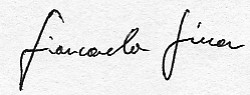 							................................................................................